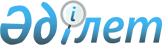 Об утверждении состава Рабочей группы по вопросу участия Кыргызской Республики в таможенном союзе
					
			Утративший силу
			
			
		
					Решение Комиссии таможенного союза от 25 июня 2009 года № 59. Утратило силу решением Коллегии Евразийской экономической комиссии от 17 июля 2018 года № 112.
      Сноска. Утратило силу решением Коллегии Евразийской экономической комиссии от 17.07.2018 № 112 (вступает в силу по истечении 30 календарных дней с даты его официального опубликования).
      Комиссия таможенного союза решила:
      1. Утвердить состав Рабочей группы по вопросу участия Кыргызской Республики в таможенном союзе (прилагается).
      2. Руководителю Рабочей группы по вопросу участия Кыргызской Республики в таможенном союзе Ворсину Е.Н.:
      - представить План работы указанной группы к очередному заседанию Комиссии таможенного союза;
      - привлекать по мере необходимости к участию в заседаниях Рабочей группы экспертов от министерств иностранных дел Сторон.
      Члены Комиссии Таможенного союза:
					© 2012. РГП на ПХВ «Институт законодательства и правовой информации Республики Казахстан» Министерства юстиции Республики Казахстан
				
От Республики
Беларусь
От Республики
Казахстан
От Российской
Федерации
А. Кобяков
У. Шукеев
И. Шувалов